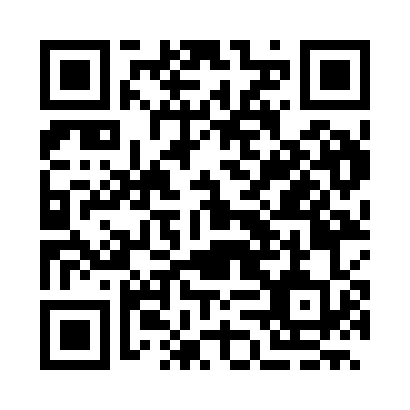 Prayer times for Krusheto, BulgariaWed 1 May 2024 - Fri 31 May 2024High Latitude Method: Angle Based RulePrayer Calculation Method: Muslim World LeagueAsar Calculation Method: HanafiPrayer times provided by https://www.salahtimes.comDateDayFajrSunriseDhuhrAsrMaghribIsha1Wed4:186:101:146:138:1910:042Thu4:166:091:146:138:2010:063Fri4:146:081:146:148:2110:074Sat4:126:061:146:158:2310:095Sun4:106:051:146:158:2410:116Mon4:086:041:146:168:2510:137Tue4:076:021:146:178:2610:148Wed4:056:011:146:178:2710:169Thu4:036:001:146:188:2810:1810Fri4:015:591:146:198:2910:2011Sat3:595:581:146:198:3010:2112Sun3:575:561:146:208:3210:2313Mon3:555:551:146:218:3310:2514Tue3:535:541:146:218:3410:2615Wed3:525:531:146:228:3510:2816Thu3:505:521:146:228:3610:3017Fri3:485:511:146:238:3710:3118Sat3:475:501:146:248:3810:3319Sun3:455:491:146:248:3910:3520Mon3:435:481:146:258:4010:3621Tue3:425:471:146:258:4110:3822Wed3:405:471:146:268:4210:4023Thu3:395:461:146:278:4310:4124Fri3:375:451:146:278:4410:4325Sat3:365:441:146:288:4510:4426Sun3:345:441:146:288:4610:4627Mon3:335:431:156:298:4710:4728Tue3:325:421:156:298:4810:4929Wed3:305:421:156:308:4810:5030Thu3:295:411:156:308:4910:5231Fri3:285:411:156:318:5010:53